           DEKLARACJA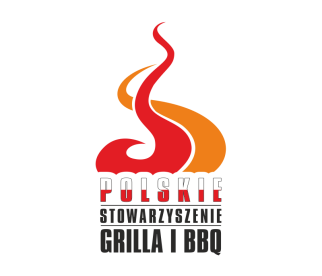                 Przystąpienia : Do   Polskiego Stowarzyszenia Grilla i BBQ                                              Polish Grill & BBQ Association	Po zapoznaniu się z treścią statutu Polskiego Stowarzyszenia Grilla i BBQ deklaruję wolę przystąpienia do Stowarzyszenia. Oświadczam że w pełni popieram jego ideę oraz akceptuję założenia w Statucie. Oświadczam, że spełniam kryteria członkowstwa i pragnę wnieść swój wkład w realizację statutowych celów oraz zobowiązuję się do aktywnego uczestnictwa w spotkaniach i pracach Stowarzyszenia oraz regulowania zobowiązań finansowych w określonych terminach. Z dniem przyjęcia mnie w poczet członków Polskiego Stowarzyszenia Grilla i BBQ  -  zobowiązuję  się do przestrzegania    Statutu Polskiego Stowarzyszenia Grilla i BBQ,  w tym opłacania terminowo  składki rocznej                           w wysokości :   120,00  PLN Numer  konta Stowarzyszenia :  71 1090 1694 0000 0001 3525 4811Zgodnie z zapisami ustawy o ochronie danych osobowych z dnia 29 sierpnia 1997 r. (Dz. U. Nr 133 poz. 883 z późn. zmianami) udzielam zezwolenia na wykorzystanie powyższych danych i mojego wizerunku przez Polskiego Stowarzyszenia Grilla i BBQ Podpis/Signature:  ……………………………………………….Data/Date :  ……………………………………………..Proszę wydrukować i wypełnić aplikacje, i wysłać na adres email: nowicki.m@interia.pl Please print and fill in the application and send bac                                            Polskie Stowarzyszenie Grilla i BBQ                                                                  05-090 Raszyn. Ul. Długa 28, Łady                                   NIP 5342561862; KRS 0000696946; Regon 368437750                                            Nr konta: 71109016940000000135254811                                                            SWIFT: WBKPPLPPImię i Nazwisko: *Adres zamieszkania:Nip: / Pesel:Nr. Tel. / Fax:Adres  e-maill:Strona www.Miejsce pracy:Stanowisko w Firmie:Nr. tel. komórkowego:Nazwa Teamu:Opis Działalności:Informacja o produktach /osiągnięcia :Osoba rekomendująca przyjęcie do PBQA  /Recommending personLeszek Kosarzecki – Polish Bbq King®  SmokerNr. Certyfikatu: **